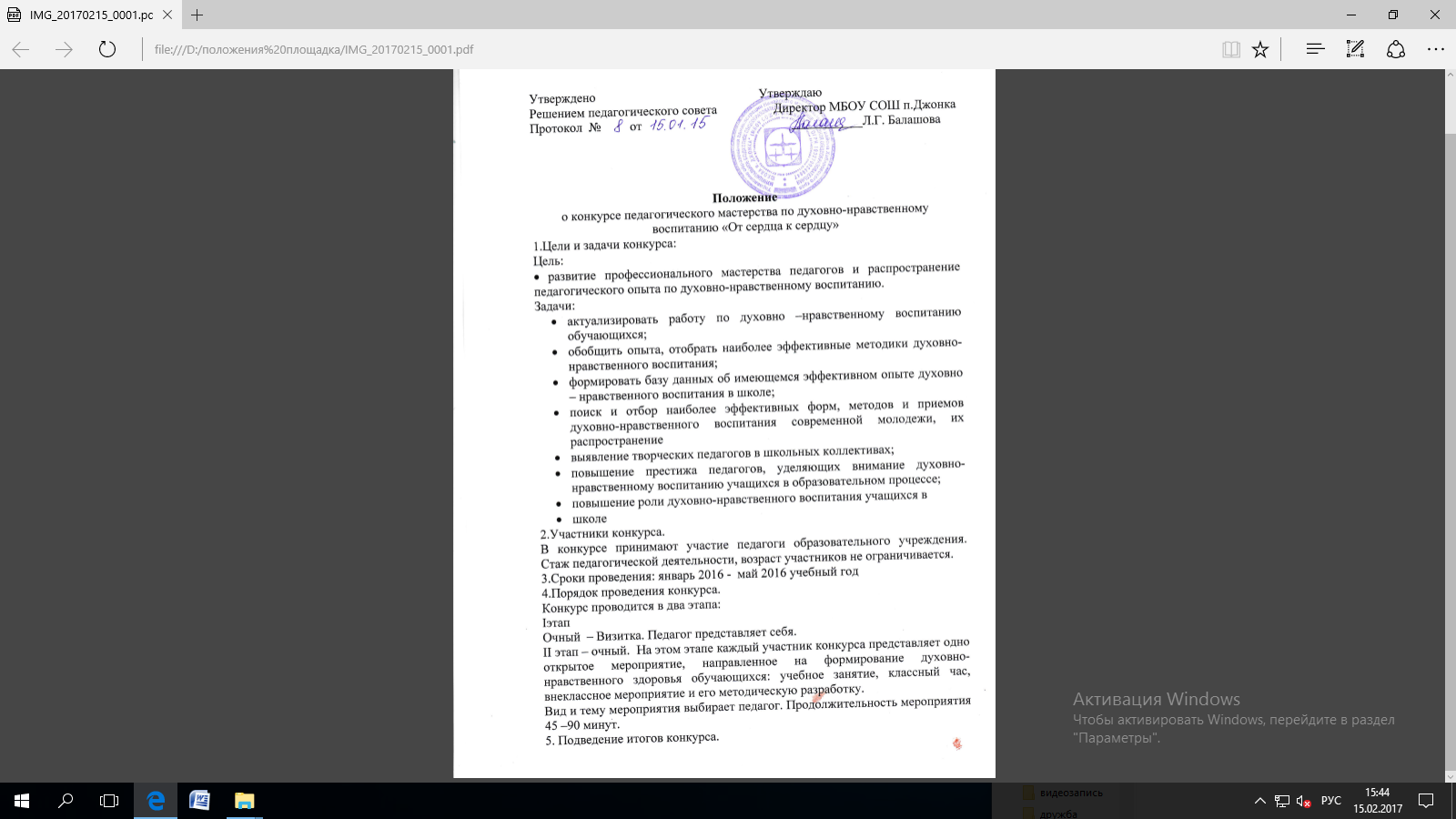 Итоги конкурса подводит творческая группа педагогов, состав которой определяется решением  педагогического совета школы. Жюри конкурса осуществляет:–посещение открытых занятий, представленных на конкурс с их последующей экспертной оценкой,–экспертизу материалов, представленных на конкурс,–подведение итогов конкурса и представление победителей к награждению.Члены жюри оценивают каждый этап конкурса, руководствуясь критериями оценки. 6. Победители определяются после подведения итогов конкурса жюри. Награждение: победителям и призерам конкурса вручаются дипломы, а участникам – сертификаты.7. Конкурсные работы, размещаются на сайте МБОУ СОШ п.Джонка и включаются  в сборник методических разработок «От сердца к сердцу».Приложение 1Схема конспекта занятия/классного часа1.Титульный лист: полное название образовательного учреждения, название конкурса, название работы(с указанием темы, класса), автор работы, ФИО автора, место работы, должность(с указанием преподаваемого предмета)2. Пояснительная записка: тема занятия/классного часа, цель занятия/ классного часа, задачи занятия/классного часа, место проведения занятия/классного часа, использованное оборудование3. Подробный конспект занятия/ классного часа, документ Microsoft Word, шрифт Times New Romen 12, интервал – одинарный 4. Материалы на конкурс предоставляются на бумажных и электронных носителяхПриложение 2.Критерии оценивания конспекта занятия/ классного часа(нет-0 б, частично – 1 б, в полной мере -2 б). Максимальное количество балов- 68 б1. Общее впечатление от занятия/классного часа:Соответствие теме конкурса;Организационная четкость, оптимальный темп и ритм;Эстетическое воздействие занятия/ классного часа;Выполнение гигиенических требований, охраны труда, техники безопасности.2. Целеполагание:Четкость и конкретность в определении целей и задач;Реалистичность целей и задач.3. Содержание занятия/классного часа:Соответствие содержания возрасту воспитанников;Соответствие содержания материала и его объем заявленным воспитательным целям и форме организации;Актуальность содержания(связь с жизнью);Познавательная ценность содержания;Интеграция с разными областями знаний.4. Форма организации этапа целеполагания:Цель формулируется самостоятельно(6);Совместно с педагогом(3);Цель сообщает педагог(1).5. Характеристика взаимоотношений педагога и воспитанников:Умение организовать деятельность детей;Стимулирование педагогом активности, творчества, самостоятельности воспитанников;Поддержание заинтересованного отношения к содержанию занятия/внеклассного мероприятия, организованной деятельности;Наличие обратной связи с детьми;Реализация дифференцированного,  индивидуального, личностно-деятельностного подхода в воспитании.6. Решение воспитательных задач:Соответствие воспитательных технологий заявленным целям и задачам;Соответствие выбранных средств, форм и методов воспитания, поставленным целям;Эффективное использование форм и методов воспитания;Педагогические действия создают условия, обеспечивающие выполнение задач занятия/классного часа;Разнообразие способов активизации учащихся, применение интерактивных форм работы;Наличие средств наглядности, рациональное использование средств ИКТ;Чередование и смена видов деятельности.7. Организация рефлексии занятия/классного часа:Привлечение учащихся к анализу и оценке процесса деятельности;Привлечение учащихся к оценке результата деятельности